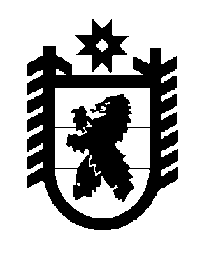 Российская  ФедерацияРеспублика КарелияСовет Шуньгского сельского поселенияII сессия IV созываРЕШЕНИЕОт   30 ноября  2017 г. №  12                                                                    д. Шуньга              В соответствии с Федеральным Законом № 131-ФЗ от 06.10.2003г. «Об общих принципах организации местного самоуправления в Российской Федерации», Совет Шуньгского сельского  поселенияР Е Ш И Л:Утвердить перечень имущества, предлагаемого к передаче в муниципальную собственность муниципального образования «Шуньгское сельское поселение» от муниципального образования «Медвежьегорский муниципальный район»:- Книга «Город у Медвежьей горы» В.Гришин, В.Кучаев, 2-е издание, в количестве 4 экземпляра, стоимостью 6973,00 рублей;Направить решение в администрацию муниципального образования «Медвежьегорский муниципальный район».Председатель Совета Шуньгскогосельского поселения	                                                                                            О.Я.АндриановаГлава Шуньгского сельского поселения				                       Л.В.ЖуравлеваОб утверждении перечня имущества, предлагаемого к передачев муниципальную собственность муниципального образования«Шуньгское сельское поселение»